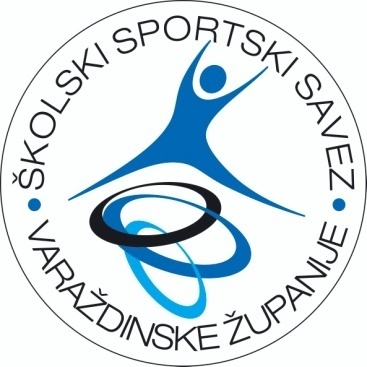 IZVJEŠTAJ S  NATJECANJA - SKUPINA A2018.-2019.KONAČNI POREDAK:     ŽDRIJEB (SKUPINE) I REZULTATI ODIGRANIH SUSRETA:Ekipa  OS IVANEC i OS III VARŽDIN plasirala se u finalno natjecanje.IZVJEŠTAJ S  NATJECANJA - SKUPINA B2018.-2019.KONAČNI POREDAK:     ŽDRIJEB (SKUPINE) I REZULTATI ODIGRANIH SUSRETA:Ekipa  OS SVETI ILIJA  i OS LEPOGLAVA plasirala se u finalno natjecanje.IZVJEŠTAJ S  NATJECANJA - FINALE2018.-2019.KONAČNI POREDAK:     ŽDRIJEB (SKUPINE) I REZULTATI ODIGRANIH SUSRETA:Ekipa  OŠ III. VARAŽDIN  plasirala se na državno natjecanje.1.SPORTFUTSAL-SKUPINA  A2.SKUPINAA3.OŠ / SŠOŠ4.M / ŽM5.NAZIV DOMAĆINAŠSSVŽ6.VODITELJ- DOMAĆINŠSSVŽ7.DATUM NATJECANJA02.04.2019.8.DATUM SLANJA IZVJEŠTAJA02.04.2019.9.BROJ EKIPA NA NATJECANJU410.BROJ ODIGRANIH UTAKMICA411.UKUPAN BROJ DJECE NA NATJECANJU4012.SUCIZNS VŽŽmj.NAZIV ŠKOLENAZIV ŠSDaVODITELJ1.OŠ  IVANECIKSKRUNO  POJE2.OS  III.  VARAŽDINIII. OS  VARAŽDINDARKO  CVEK3.OS  NOVI MAROFTORNADOTOMISLAV  HORVATIĆ4.OS  VINICAVINICABRANIMIR  ŠTIMECbr.u.ždrijebekipeekiperez11 - 2N.M.3.OŠ1 : 523 - 4VINIVA 1 : 63ZA 3. MJ.N.M.VIN5 : 14ZA 1. MJ.3.0ŠIVA3 : 3 (3 : 5)1.SPORTFUTSAL –SKUPINA B2.SKUPINAB3.OŠ / SŠOŠ4.M / ŽM5.NAZIV DOMAĆINAŠSSVŽ6.VODITELJ- DOMAĆINŠSSVŽ7.DATUM NATJECANJA04.04.2019.8.DATUM SLANJA IZVJEŠTAJA04.04.2019.9.BROJ EKIPA NA NATJECANJU410.BROJ ODIGRANIH UTAKMICA411.UKUPAN BROJ DJECE NA NATJECANJU4012.SUCIZNS VŽŽmj.NAZIV ŠKOLENAZIV ŠSDaVODITELJ1.OS  SVETI  ILIJAOS  VLADIMIR  NAZORTAJANA  CIKOJEVIĆ2.OS  LEPOGLAVAOS  ANTE STARČEVIĆ, ASIRENA  PREMUŽ3.OS  LUDBREGLUDBREGANDRIJA  IVANCIC4.OS  TRNOVECTRNMATIJA  VUGRINECbr.u.ždrijebekipeekiperez11 - 2TRNLEPO3 : 723 - 4LUDSV. I.2 :2 (5 : 6)3ZA 3. MJ.TRNLUD5 : 74ZA 1. MJ.LEPOSV. I.5 : 61.SPORTFUTSAL - FINALE2.SKUPINAFINALE3.OŠ / SŠOŠ4.M / ŽM5.NAZIV DOMAĆINAŠSSVŽ6.VODITELJ- DOMAĆINŠSSVŽ7.DATUM NATJECANJA05.04.2019.8.DATUM SLANJA IZVJEŠTAJA05.04.2019.9.BROJ EKIPA NA NATJECANJU410.BROJ ODIGRANIH UTAKMICA411.UKUPAN BROJ DJECE NA NATJECANJU4012.SUCIZNS VŽŽmj.NAZIV ŠKOLENAZIV ŠSDaVODITELJ1.OS  III.  VARAŽDINIII. OS  VARAŽDINDARKO  CVEK2.OŠ  IVANECIKSKRUNO  POJE3.OS  LEPOGLAVAOS  ANTE STARČEVIĆ, ASIRENA  PREMUŽ4.OS  SVETI  ILIJAOS  VLADIMIR  NAZORTAJANA  CIKOJEVIĆbr.u.ždrijebekipeekiperez1A1 - B2IVALEPO3 :02B1 - A2SV. I.3. OŠ0 : 33ZA 3. MJ.LEPOSV. I.3 : 3 (6 : 5)4ZA 1. MJ.IVA3. OŠ1 : 3